ПРОТОКОЛ ОПОВЕЩЕНИЯСогласно метеорологических данных ФГБУ «Среднесибирского управления по гидрометеорологии и мониторингу окружающей среды»МБ № 52от 21.02.2024 г.ПРЕДУПРЕЖДЕНИЯО НЕБЛАГОПРИЯТНЫХ ЯВЛЕНИЯХ ПОГОДЫ22 февраля на юге Таймырского МР днем местами сохранится сильный южный ветер, порывы 15-20 м/с, метель, в центральных и южных районах Красноярского края морозная погода, температура воздуха ночью местами -30,-43°, на дорогах гололедица.ФОНОВЫЙ ПРОГНОЗ ЛАВИННОЙ ОПАСНОСТИ22 февраля в горных районах Красноярского края лавиноопасно.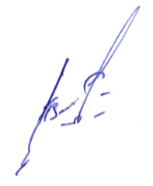 Старший оперативный дежурныйКГКУ «Центр ГО и ЧС Красноярского края»                                      П.Б. Лесников                                          